Lección 11: Compartamos problemas-historiaCompartamos y resolvamos nuestros problemas-historia.Calentamiento: Conversación numérica: Sumemos y restemos 2 y 3Encuentra el valor de cada expresión.Section SummarySection SummaryEn esta sección exploramos nuestra comunidad escolar.Hicimos libros de números para mostrar cosas importantes de nuestra escuela.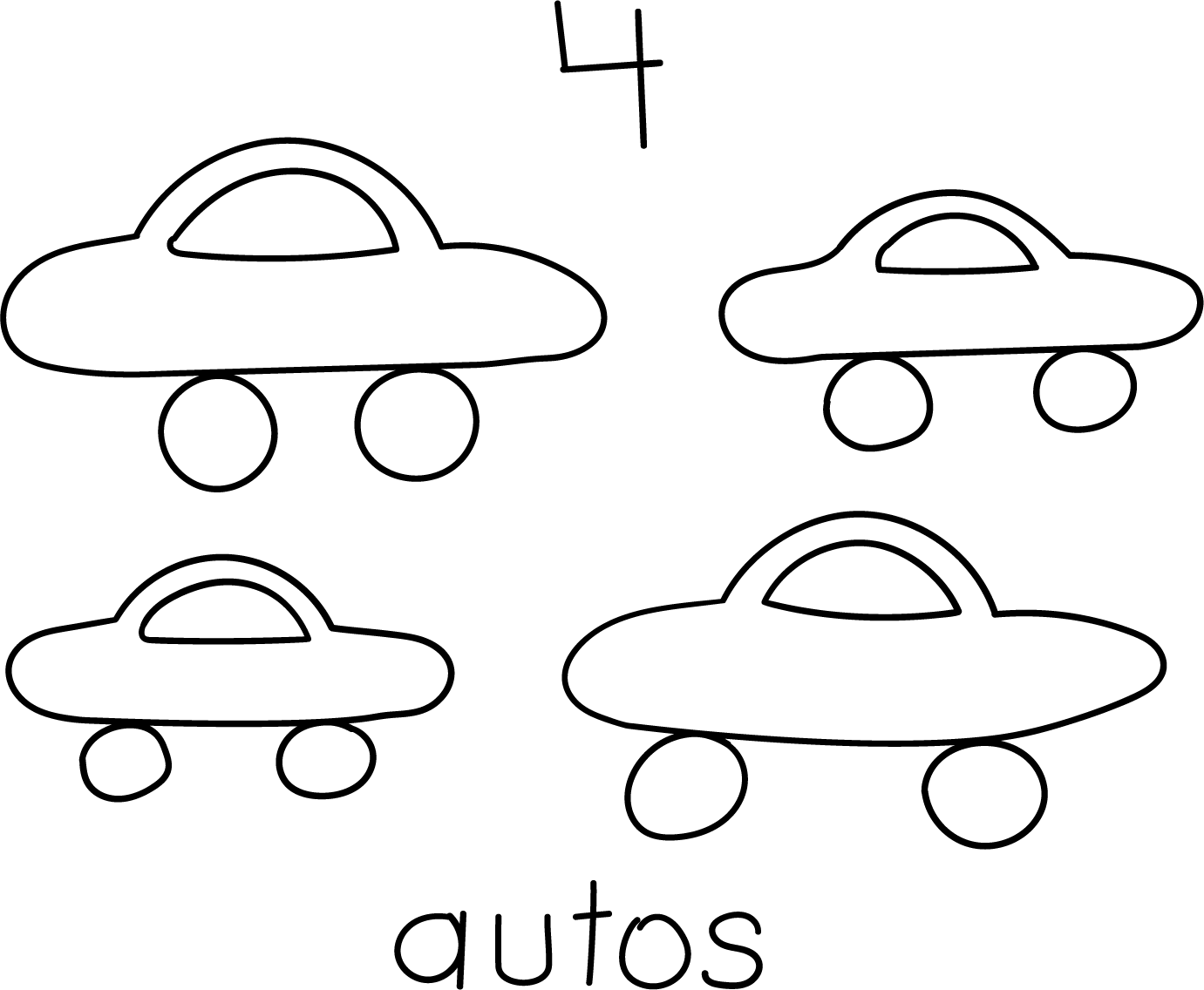 Hicimos preguntas sobre nuestra escuela y usamos herramientas para responder esas preguntas.Contamos problemas-historia sobre nuestra escuela.En un lado del pasillo hay 5 imágenes.
En el otro lado del pasillo hay 3 imágenes.
¿Cuántas imágenes hay en el pasillo?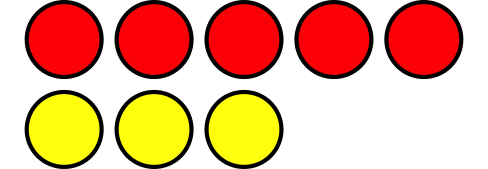 Hay 8 imágenes.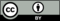 © CC BY 2021 Illustrative Mathematics®